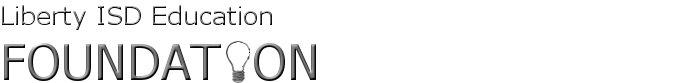 Calendar items:June TBD – Strategic planning meeting with Laura H.Regular Meeting Items: Although a quorum was not present, this steering committee makes the recommendation that we focus on these events this year. Please indicate your vote (yes or no) on this proposal:Alumni and Community event – Spindletap Brewery in HoustonUse the app, EventBrite, for ticketingFeature informational pamphlets, tour and minglingUse Jessie K’s connection with Spindletap and their help during Harvey recoveryEvent date tentative  OCT 27Justin and Bruce met with Pecan Meadows (Sporting Clays) on June 18th. Event could be held Sept. 29Scorekeepers (Trappers) – 60$/person or could be donated by using LISD groupsStation Sponsors $100 – 12 of theseTotal cost to participate – 12 Stations (main) plus 5 stand -  $140/personSplit 40% for Pecan Meadows, 60% for FoundationDonated brisket (Justin’s friend) for BBQ sandwichesLaura gave suggestions for Amazon Smile – set up account and get a .5% return on any purchases thru AmazonRecurring monthly donation using Donorbox – for people who want to help but need a more reasonable payment plan.Set Up a “Giving Tuesday” social media presence. (In November)Jessie added a “Local Eateries Foundation Day” where we could make a deal with local establishments for a percentage in return for directing people their way through social media.20 Men Who Can CookPossible date early FebruaryIdentify men who are willing to cook for a crowd. Participants can donate their own product or go out and find a sponsorMarket as a Valentine’s Day eventHave tokens for alcoholEvent encourages interaction – no sit down tables, mingling , background music, possible “best food tip jar” contestAfterwards:
We need to Set date for LFR 4 – LFR 2019  Consider next yr. conflicting dates…Little League Apr 6, TVE Apr 6… Let’s get a group together to talk about bike ride.  Maybe Mar 30 or April 13Term endsPresDirectors2019xMitzi Kline - President2020Leslie Herndon - Vice President 2021Shannon Gardner - Treasurer2020Alaina Arnold - Past PresidentPermCody Abshier - SuperintendentPermxMargaret Gardzina -  Lifetime2020xBrandon Davis2021Logan Pickett2021David Rodriguez2021Rosie Lopez2021xDarell Pruett2021D-Ann Berry 2019xJustin Johnston2020Fallon Kay2020xLaura Hernandez2021xJessie KirklandxBruce Wright -  Foundation Coord.